animal journal - New recommendations for self-locking barriers to reduce skin injuries in dairy cowsRomain Lardy1, Alice de Boyer des Roches1, Jacques Capdeville2, Renaud Bastien3,4, Luc Mounier1,a, and Isabelle Veissier1,a 1 Université Clermont Auvergne, INRAE, VetAgro Sup, UMR Herbivores, 63122 Saint-Genès-Champanelle, France2 Institut de l’Elevage, Antenne de Toulouse–Castanet-Tolosan, 31321 Castanet-Tolosan Cedex, France3 Department of Collective Behaviour, Max Planck Institute for Ornithology, Konstanz, Germany4 Department of Biology, University of Konstanz, Konstanz, Germanya These two authors contributed equally to this work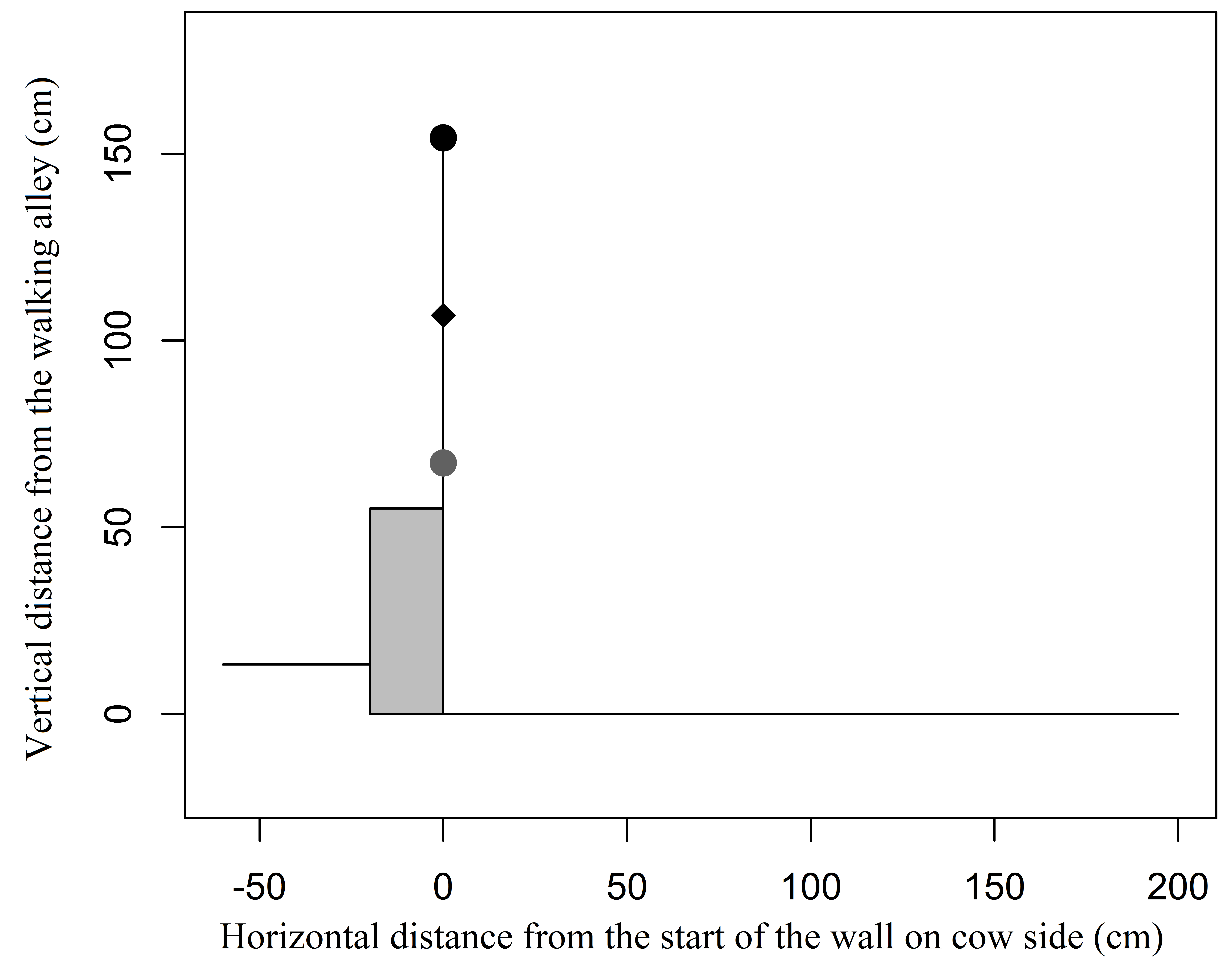 Supplementary Figure S1. Example side-view of a dairy cow self-locking barrier reconstructed from the data. Distances are in cm. (0, 0) corresponds to the start of the walking alley, the black point represents the top rail, the grey point represents the bottom rail, the grey rectangle represents the separation wall, and the black square represents the headlock articulation-system screw. Supplementary Table S1. Final multilevel logistic regression for dairy cow skin injuries to the neck/shoulder/back due to self-locking barriers, when using only farms with one type of self-locking barrier (which correspond to 2/3 of the farms). β is the estimate, OR is odds ratio, and CI is the upper and lower limits of the 95% confidence interval. '(Ref)' signals that the level is used as reference in the model.† NS (non-significant) P > 0.05, * P < 0.05, ** P < 0.01, *** P < 0.001Supplementary Table S2. Final multilevel logistic regression for dairy cow skin injuries to carpus due to self-locking barriers, when using only farms with one type of self-locking barrier (which correspond to 2/3 of the farms). β is the estimate, OR is odds ratio, and CI is the upper and lower limits of the 95% confidence interval. '(Ref)' signals that the level is used as reference in the model.† NS (non-significant) P > 0.05, * P < 0.05, ** P < 0.01, *** P < 0.001Supplementary Table S3. Explained variability between cows, when predicting skin injuries on farms with two types of self-locking barriers, using multi-barrier model (coefficients from weighted regressions given in Table 3 for injuries on neck/shoulder/back and in Table 4 for injuries on carpus) or single-barrier model (coefficients given in Supplementary Table S1 for injuries on neck/shoulder/back and S2 for injuries on carpus) applied to either the main type of barrier present on a farm or the second type of barrier on the farm.Neck/shoulder/back modelNeck/shoulder/back modelNeck/shoulder/back modelNeck/shoulder/back modelNeck/shoulder/back modelVariableβORCIP-value†P-value†Intercept-0.53<0.001***Presence of an injuring area on the feeding rackPresence of an injuring area on the feeding rackPresence of an injuring area on the feeding rackPresence of an injuring area on the feeding rackPresence of an injuring area on the feeding rackPresence of an injuring area on the feeding rackNo (Ref)Yes1.715.53[3.66-8.35]<0.001***Cow breedHolstein (Ref)Montbéliarde-0.820.44[0.36-0.55]<0.001***Bottom-rail height relative to cow height (reference: feeding floor)Bottom-rail height relative to cow height (reference: feeding floor)Bottom-rail height relative to cow height (reference: feeding floor)Bottom-rail height relative to cow height (reference: feeding floor)Bottom-rail height relative to cow height (reference: feeding floor)Bottom-rail height relative to cow height (reference: feeding floor)[0.25, 0.34[ (Ref)[0.34, 0.543]0.321.38[1.08-1.76]0.009**[0,0.25[0.932.53[1.62-3.95]<0.001***Bottom-rail height relative to cow height (reference: walking alley)Bottom-rail height relative to cow height (reference: walking alley)Bottom-rail height relative to cow height (reference: walking alley)Bottom-rail height relative to cow height (reference: walking alley)Bottom-rail height relative to cow height (reference: walking alley)Bottom-rail height relative to cow height (reference: walking alley)[0.39, 0.46[ (Ref)[0, 0.39[-0.760.47[0.35-0.62]<0.001***[0.46, 0.553]-0.320.73[0.51-1.04]0.08NSSeparation-wall width (cm)Separation-wall width (cm)Separation-wall width (cm)Separation-wall width (cm)Separation-wall width (cm)Separation-wall width (cm)[15, 20[ (Ref)[4, 15]-1.120.33[0.23-0.46]<0.001***[20, 25]0.531.70[1.31-2.21]<0.001***Body condition scoreBody condition scoreBody condition scoreBody condition scoreBody condition scoreBody condition scoreSkinny (Ref)Normal1.062.87[2.17-3.8]<0.001***Fat0.161.17[0.77-1.79]0.46NSMissing data1.183.24[1.42-7.37]0.005**Relative height of the headlock articulation nutRelative height of the headlock articulation nutRelative height of the headlock articulation nutRelative height of the headlock articulation nutRelative height of the headlock articulation nutRelative height of the headlock articulation nut]0.62, 0.78] (Ref)[0.49, 0.62]1.012.74[1.95-3.86]<0.001***]0.78, 0.87]0.411.50[0.99-2.28]0.06NSIncline of the self-locking barrierIncline of the self-locking barrierIncline of the self-locking barrierIncline of the self-locking barrierIncline of the self-locking barrierIncline of the self-locking barrierStraight (Ref)Inclined-0.870.42[0.34-0.53]<0.001***Missing data-0.690.50[0.26-0.95]0.04*Step height relatively to cow heightStep height relatively to cow heightStep height relatively to cow heightStep height relatively to cow heightStep height relatively to cow heightStep height relatively to cow heightNo step or less than 0.04 (Ref)[0.04, 0.1[-1.070.34[0.17-0.68]0.002***[0.1, 0.185]1.072.93[2.13-4.02]<0.001***Are the screw and nut protrusive?No (Ref)Yes1.715.53[3.66-8.35]<0.001***Carpus model Carpus model Carpus model Carpus model Carpus model Carpus model Carpus model Carpus model Carpus model VariableβORORCICIP-value†P-value†P-value†P-value†Intercept-1.32<0.001<0.001******Presence of an injuring area on the feeding rackPresence of an injuring area on the feeding rackPresence of an injuring area on the feeding rackPresence of an injuring area on the feeding rackPresence of an injuring area on the feeding rackPresence of an injuring area on the feeding rackPresence of an injuring area on the feeding rackPresence of an injuring area on the feeding rackPresence of an injuring area on the feeding rackPresence of an injuring area on the feeding rackNo (Ref)Yes1.363.903.90[2.61-5.85][2.61-5.85]<0.001<0.001******Cow breedHolstein (Ref)Montbéliarde-1.020.360.36[0.27-0.48][0.27-0.48]<0.001<0.001******Position of the bottom rail relative to the wall Position of the bottom rail relative to the wall Position of the bottom rail relative to the wall Position of the bottom rail relative to the wall Position of the bottom rail relative to the wall Position of the bottom rail relative to the wall Position of the bottom rail relative to the wall Position of the bottom rail relative to the wall Position of the bottom rail relative to the wall Position of the bottom rail relative to the wall Cow side (Ref)Centred0.331.391.39[1.03-1.86][1.03-1.86]0.030.03**Food side-0.290.750.75[0.51-1.09][0.51-1.09]0.130.13NSNSMissing data0.001.001.00[0.38-2.63][0.38-2.63]1.001.00NSNSNo rail0.802.222.22[1.04-4.7][1.04-4.7]0.040.04**Height difference between feeding floor and walking alley relative to cow height Height difference between feeding floor and walking alley relative to cow height Height difference between feeding floor and walking alley relative to cow height Height difference between feeding floor and walking alley relative to cow height Height difference between feeding floor and walking alley relative to cow height Height difference between feeding floor and walking alley relative to cow height Height difference between feeding floor and walking alley relative to cow height Height difference between feeding floor and walking alley relative to cow height Height difference between feeding floor and walking alley relative to cow height Height difference between feeding floor and walking alley relative to cow height [0.02, 0.1] (Ref)[0.1, 0.21[0.571.761.76[1.34-2.31][1.34-2.31]<0.001<0.001******[-0.05, 0.02[0.381.461.46[0.99-2.16][0.99-2.16]0.060.06NSNSSeparation-wall height (cm) Separation-wall height (cm) Separation-wall height (cm) Separation-wall height (cm) Separation-wall height (cm) Separation-wall height (cm) Separation-wall height (cm) Separation-wall height (cm) Separation-wall height (cm) Separation-wall height (cm) [0.28, 0.4[ (Ref)[0.4,0.48[-1.840.160.16[0.07-0.36][0.07-0.36]<0.001<0.001******[0.14, 0.28]0.481.621.62[1.06-2.48][1.06-2.48]0.030.03**Step length relative to cow lengthStep length relative to cow lengthStep length relative to cow lengthStep length relative to cow lengthStep length relative to cow lengthStep length relative to cow lengthStep length relative to cow lengthStep length relative to cow lengthStep length relative to cow lengthStep length relative to cow length[0, 0.2[ (Ref)[0.2,1.05[0.591.811.81[1.21–2.7][1.21–2.7]0.0040.004****[1.05,1.25]0.762.142.14[1.37–3.34][1.37–3.34]<0.001<0.001******Form of feeding tableFeeding manger (Ref)Feeding table-0.410.670.67[0.49-0.91][0.49-0.91]0.0120.012**Type of modelNeck/shoulder/backCarpusMulti-barrier model 68.5%27.96%Single barrier model applied to the main type of barrier21.8%0.21%Single barrier model applied to the second type of barrier45.9%0.04%